НАЛОГ НА ИМУЩЕСТВО ФИЗИЧЕСКИХ ЛИЦНалог на имущество физических лиц уплачивается в соответствии со ст. 32 Налогового Кодекса РФ.Как рассчитать налог на имущество физических лиц исходя из кадастровой стоимости?Налог на имущество физических лиц рассчитывает налоговая инспекция по месту нахождения имущества по истечении календарного года и направляет налогоплательщику налоговое уведомление. Самостоятельно рассчитывать налог не нужно (п. 2 ст. 52, п. 1 ст. 408, п. 2 ст. 409 НК РФ).Чтобы проверить правильность расчета суммы налога, указанной в налоговом уведомлении, рекомендуем придерживаться следующего алгоритма.Шаг 1. Установите, верно ли определено имущество, которое облагается налогомНалогом на имущество физических лиц облагаются (п. п. 1, 2 ст. 401 НК РФ):жилой дом, в том числе дома и жилые строения, расположенные на земельных участках для ведения личного подсобного хозяйства, огородничества, садоводства, индивидуального жилищного строительства;квартира, комната;гараж, машино-место;единый недвижимый комплекс;объект незавершенного строительства;иные здания, строения, сооружения, помещения.Не облагаются налогом не имеющие капитального фундамента теплицы, сборно-разборные хозблоки, бытовки, навесы, временные строения (п. 1 ст. 130, ст. 131 ГК РФ; Письмо ФНС России от 23.04.2019 N БС-4-21/7747@).Имущество, входящее в состав общего имущества многоквартирного дома, не является объектом налогообложения (п. 3 ст. 401 НК РФ).Примечание. Сведения об имуществе налоговые органы получают от территориальных отделений Росреестра (п. п. 4, 13 ст. 85, п. 2 ст. 408 НК РФ).Шаг 2. Установите, правильно ли определена налоговая базаПо общему правилу налоговая база по налогу на имущество физических лиц определяется исходя из кадастровой стоимости объекта, внесенной в ЕГРН и подлежащей применению с 1 января года, за который уплачивается налог (п. 1 ст. 403, ст. 405 НК РФ).Налоговая база за 2023 г. определяется как кадастровая стоимость объекта, внесенная в ЕГРН и подлежащая применению с 01.01.2022, в случае, если кадастровая стоимость этого объекта, внесенная в ЕГРН и подлежащая применению с 01.01.2023, превышает его кадастровую стоимость, внесенную в ЕГРН и подлежащую применению с 01.01.2022, за исключением случаев, если кадастровая стоимость соответствующего объекта увеличилась вследствие изменения его характеристик (п. 1 ст. 403 НК РФ).Налог считается по каждому объекту недвижимости в отдельности. Если недвижимость находится в общей долевой собственности, то каждый из ее участников будет платить налог пропорционально своей доле. А если квартира (или иная недвижимость) находится в общей совместной собственности супругов и оба они указаны в свидетельстве о регистрации права собственности, то они будут платить налог поровну (п. 3 ст. 408 НК РФ).Кадастровая стоимость может быть пересмотрена в течение календарного года. В общем случае налоговая инспекция не учтет такое изменение стоимости при расчете налога, то есть пересчитывать налог ни за текущий год, ни за предыдущие она не будет (абз. 2 п. 2 ст. 403, ст. 405 НК РФ; Информация ФНС России).Но есть исключения, когда налоговая инспекция учтет изменение и пересчитает налог. Например, в случае исправления технической ошибки в сведениях ЕГРН, которые послужили основанием для изменения кадастровой стоимости, а также уменьшения кадастровой стоимости путем внесения изменений в акт об утверждении результатов государственной кадастровой оценки кадастровая стоимость применяется со дня начала применения ее измененного значения.При изменении кадастровой стоимости вследствие установления рыночной стоимости объекта налогообложения сведения о новой кадастровой стоимости, внесенные в ЕГРН, учитываются при определении налоговой базы начиная с даты начала применения для целей налогообложения сведений об изменяемой кадастровой стоимости (абз. 5 п. 2 ст. 403 НК РФ; ч. 4 - 6 ст. 24.20 Закона от 29.07.1998 N 135-ФЗ; ст. 18 Закона от 03.07.2016 N 237-ФЗ; Информация ФНС России).Если вы хотите удостовериться в том, что ИФНС при расчете налога использовала верную кадастровую стоимость объекта, информацию о ней по состоянию на 1 января можно узнать на сайте Росреестра, в том числе в личном кабинете, или направив запрос о предоставлении выписки из ЕГРН о кадастровой стоимости в ППК "Роскадастр" (в том числе в электронной форме через сайт Росреестра), или через МФЦ. Выписка о кадастровой стоимости объекта недвижимости предоставляется бесплатно по запросам любых лиц (ст. 3.1, ч. 1, 1.1, 5, 6 ст. 62, ч. 4 ст. 63 Закона от 13.07.2015 N 218-ФЗ; ч. 3 ст. 14 Закона от 30.12.2021 N 449-ФЗ; п. 30, пп. 2 п. 36, п. п. 42, 43, 45 Административного регламента, утв. Приказом Росреестра от 27.09.2019 N П/0401; п. 7 Приложения к Приказу Росреестра от 30.08.2021 N П/0375; Информация Росреестра от 02.10.2017).В целях налогообложения полная кадастровая стоимость объекта жилой недвижимости уменьшается на стоимость определенного количества квадратных метров в зависимости от вида жилой недвижимости (п. п. 3 - 5 ст. 403 НК РФ):по жилому дому - 50 кв. м;по квартире, части жилого дома - 20 кв. м;по комнате, части квартиры - 10 кв. м.Обратите внимание! По нежилым домам на земельных участках для ведения личного подсобного хозяйства, огородничества, садоводства, ИЖС также применяется вычет в размере 50 кв. м, а максимальная ставка налога должна быть не более 0,3%. При уплате налога в большем размере возникает право на зачет или возврат налога (п. 2 ст. 401, п. 5 ст. 403, пп. 1 п. 2, п. 3 ст. 406 НК РФ).Налоговая база в отношении объектов недвижимости, принадлежащих гражданам, имеющим трех и более несовершеннолетних детей, дополнительно уменьшается на величину кадастровой стоимости 5 кв. м общей площади квартиры, площади части квартиры, комнаты и 7 кв. м общей площади жилого дома, части жилого дома в расчете на каждого несовершеннолетнего ребенка. Этот налоговый вычет предоставляется в отношении одного объекта налогообложения каждого вида (квартира, часть квартиры, комната, жилой дом, часть жилого дома) (п. п. 3 - 5, 6.1 ст. 403 НК РФ).В отношении единого недвижимого комплекса, в состав которого входит хотя бы один жилой дом, налоговая база уменьшается на 1 млн руб. (п. 6 ст. 403 НК РФ).При этом налоговые вычеты применяются в целом к объекту налогообложения независимо от количества участников общей собственности (п. п. 1, 3 - 6.1 ст. 403 НК РФ).Местные органы власти вправе увеличивать размеры налоговых вычетов (п. 7 ст. 403 НК РФ).Если при применении налоговых вычетов налоговая база принимает отрицательное значение, для расчета налога такая база принимается равной нулю и налог платить не нужно (п. 8 ст. 403 НК РФ).Шаг 3. Проверьте, правильно ли применена налоговая ставкаУзнать о ставках налога, установленных в конкретном регионе, можно с помощью интернет-сервиса ФНС России "Справочная информация о ставках и льготах по имущественным налогам" или на сайтах региональных управлений ФНС России.Если ставки не определены местным и региональным законодательством, налог рассчитывается исходя из максимальных ставок, установленных на федеральном уровне (п. п. 2, 6 ст. 406 НК РФ).Шаг 4. Определите, правильно ли указан срок владения имуществомЕсли вы владели имуществом менее года, то налог исчисляется с учетом коэффициента, который определяется как отношение числа полных месяцев владения имуществом к 12 (числу календарных месяцев в календарном году) (п. 5 ст. 408 НК РФ).Обратите внимание! В отношении имущества, перешедшего вам по наследству, налог исчисляется со дня открытия наследства, в остальных случаях - с даты регистрации права собственности (ст. 400, п. 7 ст. 408 НК РФ; ст. 219, п. 2 ст. 223 ГК РФ).Количество месяцев владения имуществом зависит от дня оформления права собственности на это имущество (открытия наследства) (п. 5 ст. 408 НК РФ):если такой день - до 15-го числа месяца включительно, то налог исчисляется с начала этого месяца;если после 15-го числа месяца, то налог исчисляется с начала следующего месяца.Дата, с которой прекращается исчисление налога, определяется аналогично.При изменении в течение налогового периода кадастровой стоимости вследствие изменения характеристик объекта налогообложения исчисление суммы налога также производится с учетом коэффициента (п. 5.1 ст. 408 НК РФ).В случае гибели или уничтожения объекта недвижимости исчисление налога прекращается с 1-го числа соответствующего месяца на основании заявления, которое можно представить в любой налоговый орган, в том числе через МФЦ (п. 1.1 ст. 21, п. 2.1 ст. 408 НК РФ).Шаг 5. Выясните, есть ли у вас право на льготу по налогуПолностью освобождаются от уплаты налога, в частности, инвалиды I и II групп, дети-инвалиды, пенсионеры, физические лица, соответствующие условиям, необходимым для назначения пенсии в соответствии с законодательством РФ, действовавшим на 31.12.2018, владельцы хозяйственного строения или сооружения, площадь которого не превышает 50 кв. м, если такая постройка расположена на земле, предоставленной для личного подсобного хозяйства, огородничества, садоводства или индивидуального жилищного строительства (пп. 2, 3, 10, 10.1, 15 п. 1 ст. 407 НК РФ).Кроме того, на местном уровне могут быть предусмотрены дополнительные льготы, а также основания и порядок их применения (абз. 2 п. 2 ст. 399 НК РФ).Нельзя заявить льготу по недвижимости, кадастровая стоимость которой более 300 млн руб., за исключением гаражей и машино-мест в таких объектах (пп. 2 п. 2 ст. 406, п. 5 ст. 407 НК РФ).Независимо от количества оснований льгота предоставляется только в отношении одного объекта каждого вида по вашему выбору. Основное условие - объект не используется в предпринимательской деятельности (п. п. 2, 3, 7 ст. 407 НК РФ).Информация о льготах, установленных местными органами власти, размещена в интернет-сервисе ФНС России "Справочная информация о ставках и льготах по имущественным налогам", а также на сайте УФНС вашего региона.Если право на льготу у вас возникло (прекратилось) в течение календарного года, сумма налога исчисляется с учетом коэффициента, который определяется как отношение числа полных месяцев, в течение которых отсутствует налоговая льгота, к числу календарных месяцев в налоговом периоде. При этом месяц возникновения права на льготу, а также месяц прекращения указанного права принимается за полный месяц (п. 6 ст. 408 НК РФ).Шаг 6. Установите, учтены ли переходные правила расчета налогаВ течение первых трех лет с начала применения порядка исчисления налога исходя из кадастровой стоимости налог исчисляется с учетом понижающих коэффициентов (в первый год - 0,2, во второй - 0,4, в третий - 0,6). В течение переходного периода сумма налога рассчитывается по формуле (п. 8 ст. 408 НК РФ):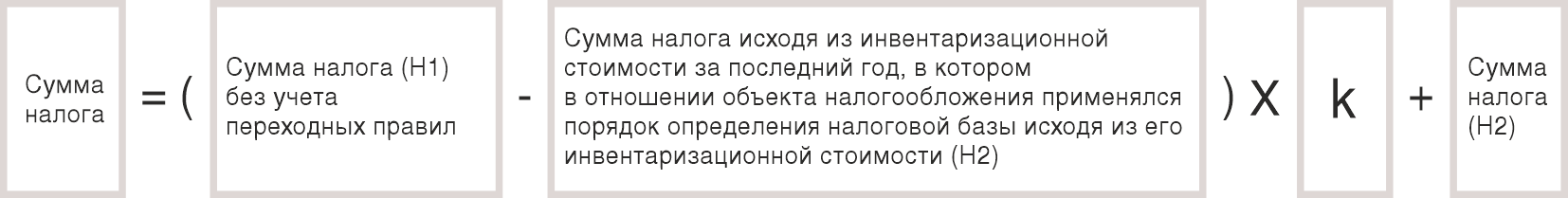 Если сумма налога исходя из кадастровой стоимости без учета переходных правил оказалась меньше, чем сумма налога исходя из инвентаризационной стоимости, налог рассчитывается без учета переходных правил - по формуле (п. 9 ст. 408 НК РФ):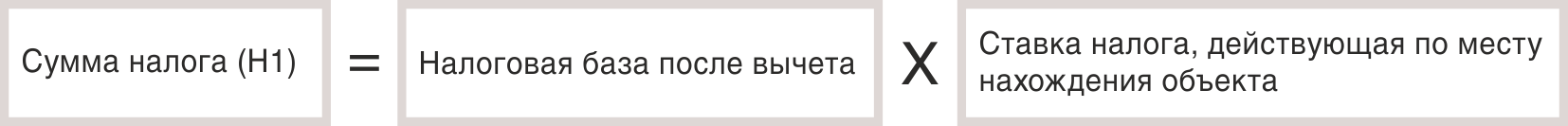 Эта формула применяется, если имущество принадлежало вам весь год (полных 12 месяцев).Если вы владели имуществом менее года, то сумма налога за год умножается на коэффициент нахождения объекта в вашей собственности (см. шаг 4).При исчислении налога начиная с третьего года по общему правилу дополнительно нужно рассчитать сумму налога исходя из кадастровой стоимости объекта за предыдущий год с учетом коэффициента 1,1. При этом суммы налога сравниваются без учета корректирующих коэффициентов, учитывающих изменение доли в праве общей собственности, срок владения объектом, изменение кадастровой стоимости вследствие изменения характеристик объекта в течение года, возникновение права на льготу. Если сумма налога, исчисленная в указанном порядке с применением коэффициента 1,1, окажется меньше, налог уплачивается в сумме налога за прошлый период с учетом коэффициента 1,1 и указанных корректирующих коэффициентов, примененных к налоговому периоду исчисления налога. Суть применения коэффициента 1.1 заключается в ограничении увеличения суммы налога не более чем на 10% по сравнению с предыдущим годом (п. 8.1 ст. 408 НК РФ; Информация ФНС России).По общему правилу начиная с четвертого года налог исчисляется исходя из кадастровой стоимости без применения понижающих коэффициентов (п. 8 ст. 408 НК РФ).Какие льготы предусмотрены по налогу на имущество для физических лиц?Федеральные льготы, установленные отдельным категориям гражданНе уплачивают налог на имущество следующие лица (пп. 1 - 15 п. 1 ст. 407 НК РФ):1) Герои Советского Союза и Герои Российской Федерации, а также лица, награжденные орденом Славы трех степеней;2) инвалиды I и II групп инвалидности;3) инвалиды с детства, дети-инвалиды;(в ред. Федерального закона от 03.08.2018 N 334-ФЗ)4) участники гражданской войны, Великой Отечественной войны, других боевых операций по защите СССР из числа военнослужащих, проходивших службу в воинских частях, штабах и учреждениях, входивших в состав действующей армии, и бывших партизан, а также ветераны боевых действий;(в ред. Федерального закона от 29.12.2015 N 396-ФЗ)5) лица вольнонаемного состава Советской Армии, Военно-Морского Флота, органов внутренних дел и государственной безопасности, занимавшие штатные должности в воинских частях, штабах и учреждениях, входивших в состав действующей армии в период Великой Отечественной войны, либо лица, находившиеся в этот период в городах, участие в обороне которых засчитывается этим лицам в выслугу лет для назначения пенсии на льготных условиях, установленных для военнослужащих частей действующей армии;6) лица, имеющие право на получение социальной поддержки в соответствии с Законом Российской Федерации от 15 мая 1991 года N 1244-1 "О социальной защите граждан, подвергшихся воздействию радиации вследствие катастрофы на Чернобыльской АЭС", в соответствии с Федеральным законом от 26 ноября 1998 года N 175-ФЗ "О социальной защите граждан Российской Федерации, подвергшихся воздействию радиации вследствие аварии в 1957 году на производственном объединении "Маяк" и сбросов радиоактивных отходов в реку Теча" и Федеральным законом от 10 января 2002 года N 2-ФЗ "О социальных гарантиях гражданам, подвергшимся радиационному воздействию вследствие ядерных испытаний на Семипалатинском полигоне";7) военнослужащие, а также граждане, уволенные с военной службы по достижении предельного возраста пребывания на военной службе, состоянию здоровья или в связи с организационно-штатными мероприятиями, имеющие общую продолжительность военной службы 20 лет и более;8) лица, принимавшие непосредственное участие в составе подразделений особого риска в испытаниях ядерного и термоядерного оружия, ликвидации аварий ядерных установок на средствах вооружения и военных объектах;9) члены семей военнослужащих, потерявших кормильца, признаваемые таковыми в соответствии с Федеральным законом от 27 мая 1998 года N 76-ФЗ "О статусе военнослужащих";(в ред. Федерального закона от 29.12.2015 N 396-ФЗ)Справка. Члены семьи военнослужащегоК членам семьи военнослужащего относятся (п. 5 ст. 2 Закона от 27.05.1998 N 76-ФЗ):супруг (супруга);несовершеннолетние дети;дети старше 18 лет, ставшие инвалидами до достижения ими возраста 18 лет;дети в возрасте до 23 лет, обучающиеся в образовательных организациях по очной форме обучения;лица, находящиеся на иждивении военнослужащего;10) пенсионеры, получающие пенсии, назначаемые в порядке, установленном пенсионным законодательством, а также лица, достигшие возраста 60 и 55 лет (соответственно мужчины и женщины), которым в соответствии с законодательством Российской Федерации выплачивается ежемесячное пожизненное содержание;10.1) физические лица, соответствующие условиям, необходимым для назначения пенсии в соответствии с законодательством Российской Федерации, действовавшим на 31 декабря 2018 года;(пп. 10.1 введен Федеральным законом от 30.10.2018 N 378-ФЗ)11) граждане, уволенные с военной службы или призывавшиеся на военные сборы, выполнявшие интернациональный долг в Афганистане и других странах, в которых велись боевые действия;12) физические лица, получившие или перенесшие лучевую болезнь или ставшие инвалидами в результате испытаний, учений и иных работ, связанных с любыми видами ядерных установок, включая ядерное оружие и космическую технику;13) родители и супруги военнослужащих и государственных служащих, погибших при исполнении служебных обязанностей;14) физические лица, осуществляющие профессиональную творческую деятельность, - в отношении специально оборудованных помещений, сооружений, используемых ими исключительно в качестве творческих мастерских, ателье, студий, а также жилых домов, квартир, комнат, используемых для организации открытых для посещения негосударственных музеев, галерей, библиотек, - на период такого их использования;(в ред. Федерального закона от 30.09.2017 N 286-ФЗ)15) физические лица - в отношении хозяйственных строений или сооружений, площадь каждого из которых не превышает 50 квадратных метров и которые расположены на земельных участках для ведения личного подсобного хозяйства, огородничества, садоводства или индивидуального жилищного строительства.(в ред. Федерального закона от 29.09.2019 N 321-ФЗ)Льготы, устанавливаемые на местном уровнеПри установлении налога могут устанавливаться налоговые льготы актами представительных органов муниципальных образований. В частности, в г. Самаре право на налоговую льготу имеют:многодетные семьи, имеющие на иждивении троих и более детей в возрасте до 18 лет.обманутые дольщики, включенные в реестр участников долевого строительства многоквартирных домов (обманутых дольщиков) на территории Самарской области, утвержденный уполномоченным органом государственной власти Самарской области, а также пострадавшие участники долевого строительства, включенные в реестр пострадавших участников долевого строительства, формируемый уполномоченным органом исполнительной власти Самарской области, и обладающие правом собственности на объекты незавершенного строительства (помещения в объекте незавершенного строительства), расположенные на территории городского округа Самара.Право на налоговую льготу имеют:лица, призванные на военную службу по мобилизации в Вооруженные Силы Российской Федерации;лица, проходящие военную службу в Вооруженных Силах Российской Федерации по контракту или находящиеся на военной службе (службе) в войсках национальной гвардии Российской Федерации, в воинских формированиях и органах, указанных в пункте 6 статьи 1 Федерального закона от 31 мая 1996 года N 61-ФЗ "Об обороне", при условии их участия в специальной военной операции на территориях Украины, Донецкой Народной Республики, Луганской Народной Республики, Херсонской области и (или) Запорожской области;лица, заключившие контракт о добровольном содействии в выполнении задач, возложенных на Вооруженные Силы Российской Федерации;члены семьи лиц, указанных в подпунктах 1 - 3 настоящего пункта (родители (усыновители); супруг (супруга); несовершеннолетние дети; дети старше 18 лет, ставшие инвалидами до достижения ими возраста 18 лет; дети в возрасте до 23 лет, обучающиеся в образовательных организациях по очной форме обучения).Подробную информацию об установленных налоговых льготах в конкретном регионе можно узнать, воспользовавшись информационным ресурсом "Справочная информация о ставках и льготах по имущественным налогам" раздела "Сервисы и госуслуги" интернет-сайта ФНС России.Условия применения льготы по налогуЛьгота по налогу на имущество физических лиц предоставляется при соблюдении следующих условий (п. п. 2, 3, 5 ст. 407 НК РФ):льготируемый объект не используется в предпринимательской деятельности;льгота предоставляется только в отношении имущества, кадастровая стоимость которого не превышает 300 млн руб.;льгота предоставляется в отношении одного объекта налогообложения каждого вида по выбору налогоплательщика вне зависимости от количества оснований для применения налоговых льгот. Например, если у льготника-инвалида в собственности имеется квартира, дом и гараж, он освобождается в полном объеме от уплаты налога на имущество. А если он имеет три квартиры и дом, то он имеет право на льготу при уплате налога за дом, а также только за одну из квартир.Порядок оформления льготы по налогуДля получения льготы граждане могут представить заявление, а также документы, подтверждающие право на льготу. Целесообразно представить также документы на облагаемое налогом недвижимое имущество, подтверждающие его вид и разрешенное использование, которые учитываются налоговыми органами при предоставлении льготы.Заявление и прилагаемые документы можно представить непосредственно в любой налоговый орган, а также подать его через МФЦ (при наличии соответствующего соглашения между МФЦ и налоговым органом), направить по почте либо через личный кабинет налогоплательщика (п. 2 ст. 11.2, п. 1.1 ст. 21, п. 3 ст. 361.1, п. 6 ст. 407 НК РФ;  Письмо ФНС России от 06.04.2017 N БС-4-21/6426).По результатам рассмотрения заявления о предоставлении налоговой льготы налоговый орган направит вам уведомление о предоставлении налоговой льготы либо сообщение об отказе от предоставления налоговой льготы (п. 3 ст. 361.1, п. 6 ст. 407 НК РФ).Граждане, имеющие право на налоговую льготу, могут не направлять заявление. Тогда льгота предоставляется им на основании имеющихся у налогового органа сведений, в том числе полученных им по запросу. Данное правило применяется независимо от того, на каком уровне установлена льгота - федеральном или местном (п. п. 9.4, 13 ст. 85, п. 6.1 ст. 403, п. 6 ст. 407 НК РФ; Письма ФНС России от 25.06.2019 N БС-4-21/12286@, от 24.06.2019 N БС-4-21/12220; Информация ФНС России от 25.11.2020).Уведомление о выбранном объекте налогообложения, в отношении которых используется налоговая льгота, налогоплательщик представляет в налоговый орган по своему выбору не позднее 31 декабря года, являющегося налоговым периодом, начиная с которого в отношении указанных объектов применяется налоговая льгота. Уведомление также может быть представлено через МФЦ.Если уведомление не будет представлено, то налоговая льгота предоставляется в отношении одного объекта каждого вида с максимальной исчисленной суммой налога (п. 7 ст. 407 НК РФ).При возникновении (прекращении) у налогоплательщика в течение налогового периода права на налоговую льготу исчисление суммы налога производится с учетом коэффициента, определяемого как отношение числа полных месяцев, в течение которых отсутствует налоговая льгота, к числу календарных месяцев в налоговом периоде. При этом месяц возникновения права на налоговую льготу, а также месяц прекращения указанного права принимается за полный месяц (п. 6 ст. 408 НК РФ).Порядок применения налоговых льгот, предусмотренных нормативными актами муниципальных образований (законами гг. Москвы, Санкт-Петербурга и Севастополя, нормативными правовыми актами представительного органа федеральной территории "Сириус"), устанавливается данными актами. Возврат переплаты налога за прошлые периодыВозврат переплаты возможен при условии, что на едином налоговом счете налогоплательщика сформировано положительное сальдо. Для возврата переплаты налогоплательщик представляет в налоговый орган заявление с указанием открытого в банке счета налогоплательщика, на который необходимо произвести возврат. Перерасчет производится не более чем за три года (п. 3, пп. 1 п. 7 ст. 11.3, п. п. 1, 5 ст. 79 НК РФ).В случае отсутствия положительного сальдо на едином налоговом счете налогоплательщику направляется сообщение об отказе в возврате. В случае недостаточности положительного сальдо возврат осуществляется частично. Поручение о возврате суммы денежных средств, формирующих положительное сальдо единого налогового счета налогоплательщика, направляется налоговым органом в территориальный орган Федерального казначейства не позднее следующего дня после получение заявления и исполняется последним не позднее дня, следующего за днем получения (п. п. 2, 3, 6 ст. 79 НК РФ).Пример. Порядок расчета налога на имущество исходя из кадастровой стоимостиКадастровая стоимость квартиры, приобретенной гражданином в 2019 г. в г. Москве, на 01.01.2022 и на 01.01.2021 - 5 806 000 руб. Общая площадь квартиры - 46 кв. м. Права на льготы гражданин не имеет. Сумма налога, уплаченная за квартиру, за 2021 г. составила 3 282 руб.Ставка налога на имущество физических лиц в г. Москве в отношении квартиры, кадастровая стоимость которой не превышает 10 млн руб., составляет 0,1% (п. 1 ст. 1 Закона г. Москвы от 19.11.2014 N 51).Понижающие коэффициенты, действующие первые три года с начала применения порядка определения налоговой базы исходя из кадастровой стоимости объекта налогообложения, в данном случае не применяются, так как в г. Москве данный порядок действует с 2015 г. (ч. 1 ст. 2 Закона N 51).Сумма налога за 2022 г. равна 3 282 руб. ((5 806 000 руб. / 46 кв. м x 26 кв. м) x 0,1%) (п. 6 ст. 52 НК РФ).Так как по условиям примера сумма налога за 2022 г. не увеличилась по сравнению с 2021 г., коэффициент 1,1 применению не подлежит (п. 8.1 ст. 408 НК РФ).По налогу на имущество физических лиц установлены льготы для отдельных категорий граждан (например, пенсионеров, инвалидов) и в отношении определенных видов имущества (в частности, квартир, жилых домов). Дополнительные льготы могут быть установлены на местном уровне.